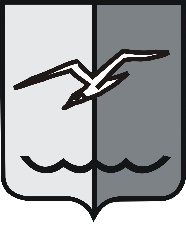 РОССИЙСКАЯ ФЕДЕРАЦИЯМОСКОВСКАЯ ОБЛАСТЬСОВЕТ ДЕПУТАТОВ городского округа ЛОБНЯР Е Ш Е Н И Еот 24.11.2020 г. № 218/64О молодежном парламенте при Совете депутатов городского округа Лобня	В соответствии с пунктом 6 статьи 7 Положения «О молодежном парламенте при Совете депутатов городского округа Лобня», в связи с введением в Московской области дополнительных ограничительных мер из-за пандемии вируса COVID-19, учитывая рекомендацию Комитета по делам молодежи и спорта Московской областной Думы, мнения депутатов,	Совет депутатов РЕШИЛ:1. Перенести выборы молодежного парламента при Совете депутатов городского округа Лобня на 2021 год.2. Продлить полномочия ныне действующего состава молодежного парламента при Совете депутатов городского округа Лобня до избрания нового состава молодежного парламента при Совете депутатов городского округа Лобня.3. Опубликовать настоящее решение в газете «Лобня» и разместить на официальном сайте городского округа Лобня.4. Настоящее решение вступает в силу с момента подписания.5. Контроль за исполнением настоящего решения возложить на Гречишникова Н.Н. - Председателя Совета депутатов городского округа Лобня.Председатель Совета депутатов				Глава городского округа Лобня						городского округа Лобня			Н.Н. Гречишников						     Е.В. Смышляев         «25» 11. 2020 г.